OPENER EXAMINATION YEAR 2021 TERM 2NAME:………………………………………………………………….CLASS:…………..ADM NO:..…AGRICULTUREFORM 170MKSINSTRUCTIONSAnswer all the questions in the spaces provided.Differentiate between floriculture and olericulture.		(2mks)State three characteristics of large scale farming system.		(3mks)List three methods of farming.						(3mks)State five ways in which agriculture has contributed to the economic development of Kenya.							(5mks)State four human factors influencing Agriculture.			(4mks)State how each of the following factors affects Agriculture.	(6mks)DecomposersPollinatorsParasites State three main aspects of light that are important to crop growth.												(3mks)List four factors influencing soil formation.				(4mks)The diagram below represents a soil profile. Study it and answer questions that follow.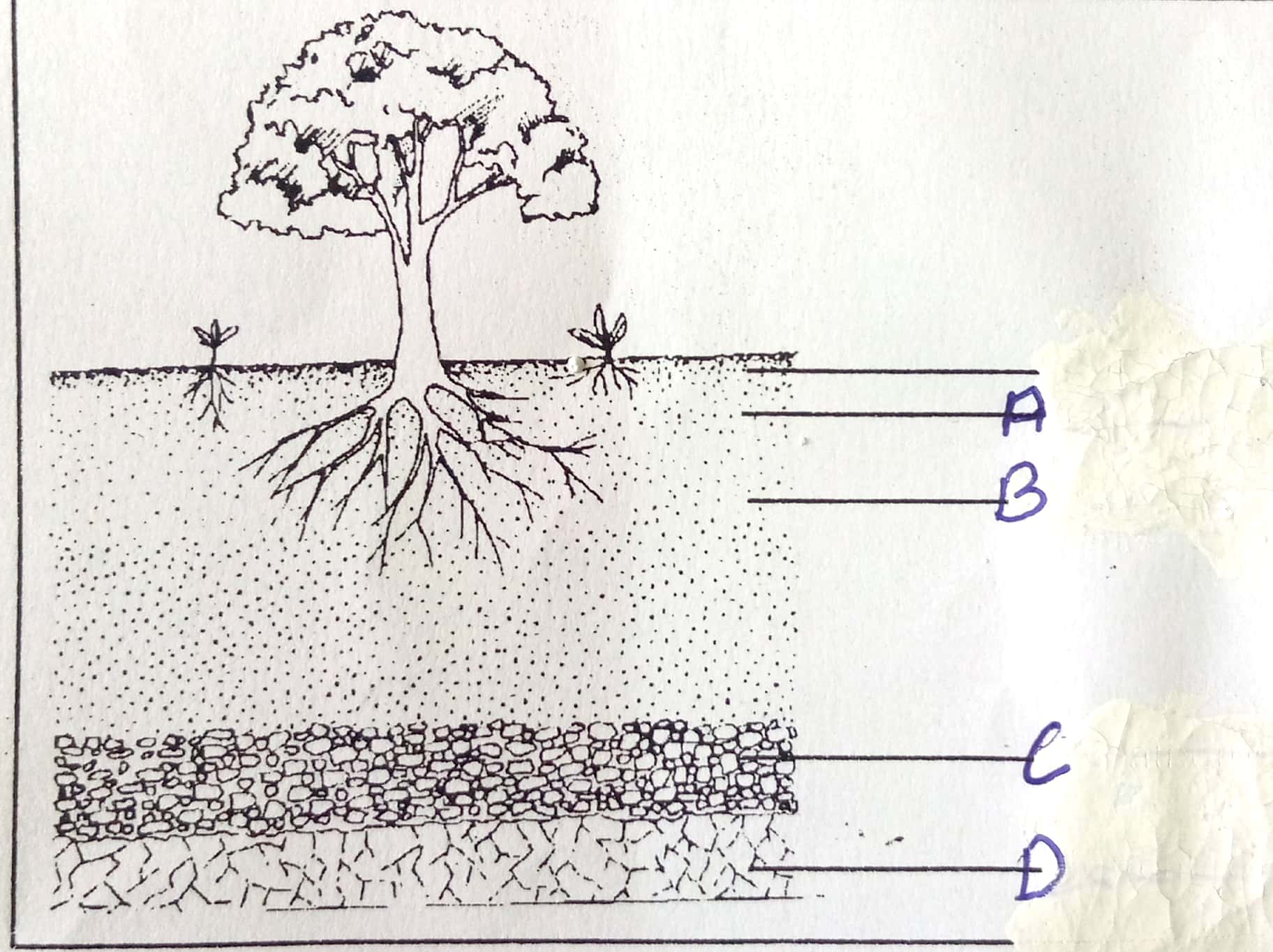 Name the horizons.							(4mks)ABCDGive two characteristics of horizon A.				(2mks)State two effects of hard pans.					(2mks) List four soil constituents.						(4mks) Outline three types of soil structures.					(3mks) Give two characteristics of clay soils.					(2mks) The set-up below illustrates an experiment to study a certain physical aspect of different types of soils. Study it and answer questions that follow.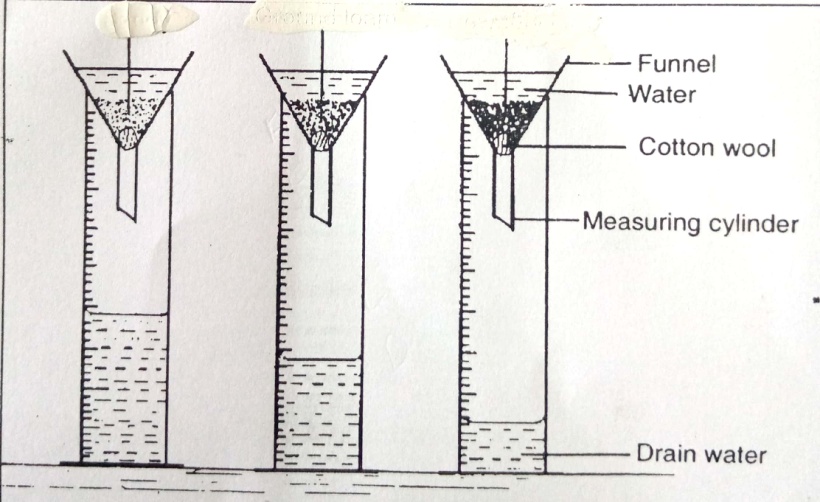 Name soils:								(3mks)PQRWhat was the aim of the experiment?				(1mk)How can the structure of soil P be improved?			(1mk) State two ways by which soil of pH3 can be raised to a pH of 6.	(2mks) Give four effects of high temperature in crop production.	(4mks) List four physical agents of weathering.				(4mks) State five categories at farm tools and equipment.		(5mks) State three maintance practices of a wheelbarrow.		(3mks)